________________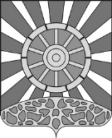 АДМИНИСТРАЦИЯ УНИНСКОГО МУНИЦИПАЛЬНОГО  ОКРУГАКИРОВСКОЙ ОБЛАСТИПОСТАНОВЛЕНИЕ 14.02.2023                                   							                 № 99пгт УниОб утверждении перечня мест массового пребывания людей в Унинском муниципальном округе, подлежащих антитеррористической защищенностиВ целях реализации отдельных положений постановлений Правительства Российской Федерации от 25 марта 2015 г. N 272 "Об утверждении требований к антитеррористической защищенности мест массового пребывания людей и объектов (территорий), подлежащих обязательной охране войсками национальной гвардии Российской Федерации, и форм паспортов безопасности таких мест и объектов (территорий), администрация Унинского муниципального округа ПОСТАНОВЛЯЕТ:1. Утвердить перечень мест массового пребывания людей в Унинском муниципальном округе, подлежащих антитеррористической защищенности, согласно приложению.      2. Настоящее постановление опубликовать на официальном сайте Унинского муниципального округа.       3. Настоящее постановление вступает в законную силу со дня его официального опубликования.Глава Унинского муниципального округа						   Т.Ф. БоровиковаПеречень мест массового пребывания людей в Унинском муниципальном округе, подлежащих антитеррористической защищенности N п/пНаименование учрежденияАдресПравообладатель объекта, подведомственность объектаКатегория1.Администрация Унинского муниципального округаКировская область, Унинский район, пгт. Уни, ул. Ленина, д. 17Администрация Унинского муниципального округа3